Gönyeli Belediyesi,					  Tarih: …………….Lefkoşa.ELDE BULUNAN İŞLERE AİT BEYANNAME VE EKİNDEKİ SÖZLEŞMELERİhale Kayıt No     :İhalenin Konusu : Ticari Ünvan       :Genel Şartname’nin 31.6.3 maddesinde uygun olarak sunulması gereken işlerin dökümü aşağıda yer almaktadır.Yeterli yerin olmaması halinde birden fazla sayfa kullanılacaktır.Yasal temsilcisinin                       İmzası: ..................Adı – Soyadı: ......................                                                                       Makamı: ...................( mühür )ÖNEMLİ NOT: Elinde iş olduğu halde bildirimde bulunmayan, yanlış veya eksik bildirimde bulunan isteklilerin teklifleri değerlendirilirken bu kritere puan verilmez. Ayrıca, yukarıda belirtilen durumun tespit edilmesi halinde, 20/2016 sayılı Kamu İhale Yasasının 13’üncü maddesine göre Merkezi İhale Komisyonu tarafından 1(bir) yıldan az olmamak üzere 2(iki) yıla kadar 20/2016 sayılı Kamu İhale Yasası kapsamındaki ihalelere katılmaktan yasaklama kararı verilir.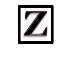 Yukardaki Listedeki İşlerin Sözleşmeleri Ek de sunulmalıdır.  1. Devam Eden ( Geçici Kabulü Yapılmamış) İşler1. Devam Eden ( Geçici Kabulü Yapılmamış) İşler1. Devam Eden ( Geçici Kabulü Yapılmamış) İşler1. Devam Eden ( Geçici Kabulü Yapılmamış) İşler1. Devam Eden ( Geçici Kabulü Yapılmamış) İşlerS.Noİsin Kısaca Tanımıİhale No.Sözleşme  TarihiTL  Karşılık(KDV Hariç)1234